Class-VII Animal Fibres: Silk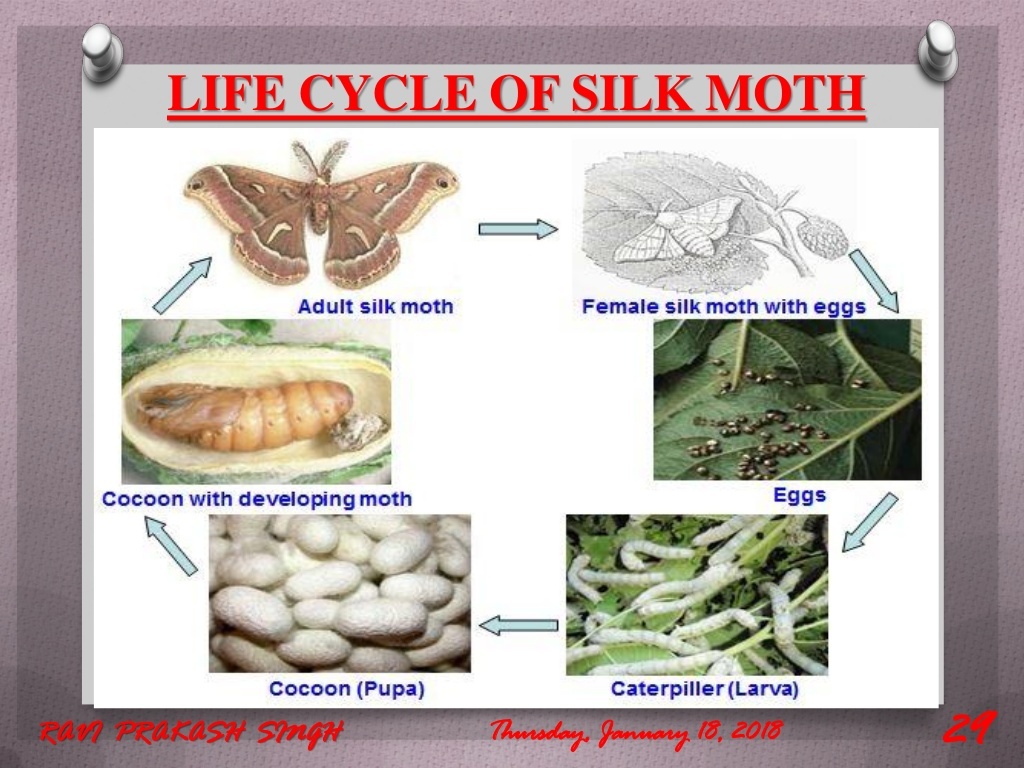 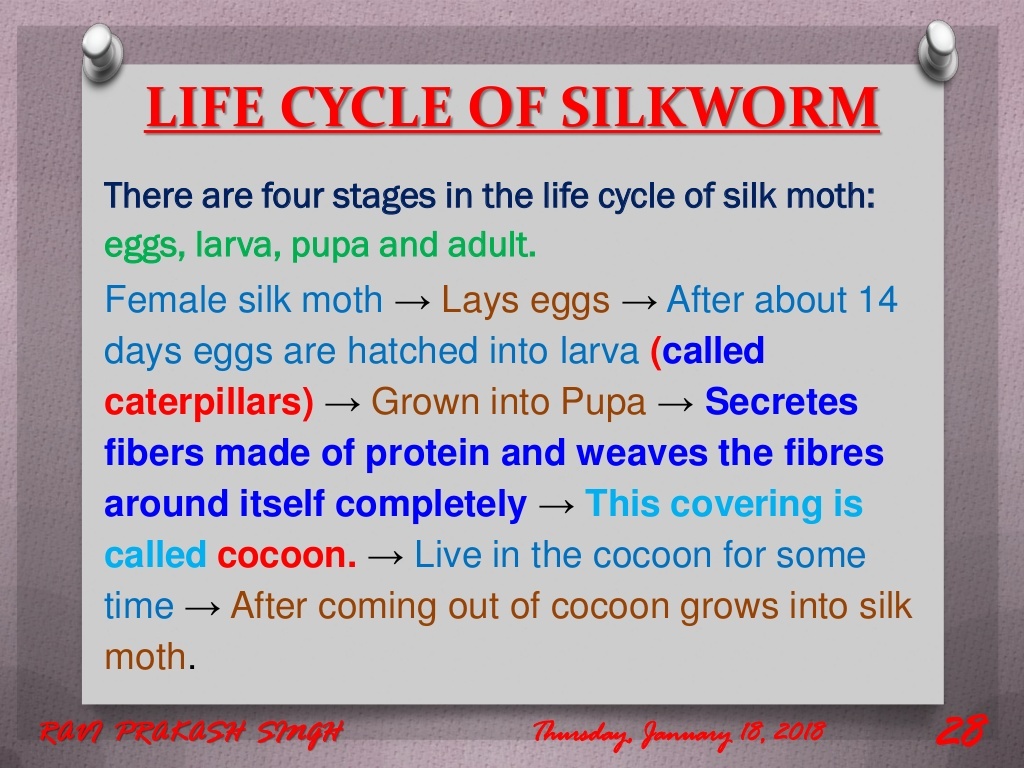 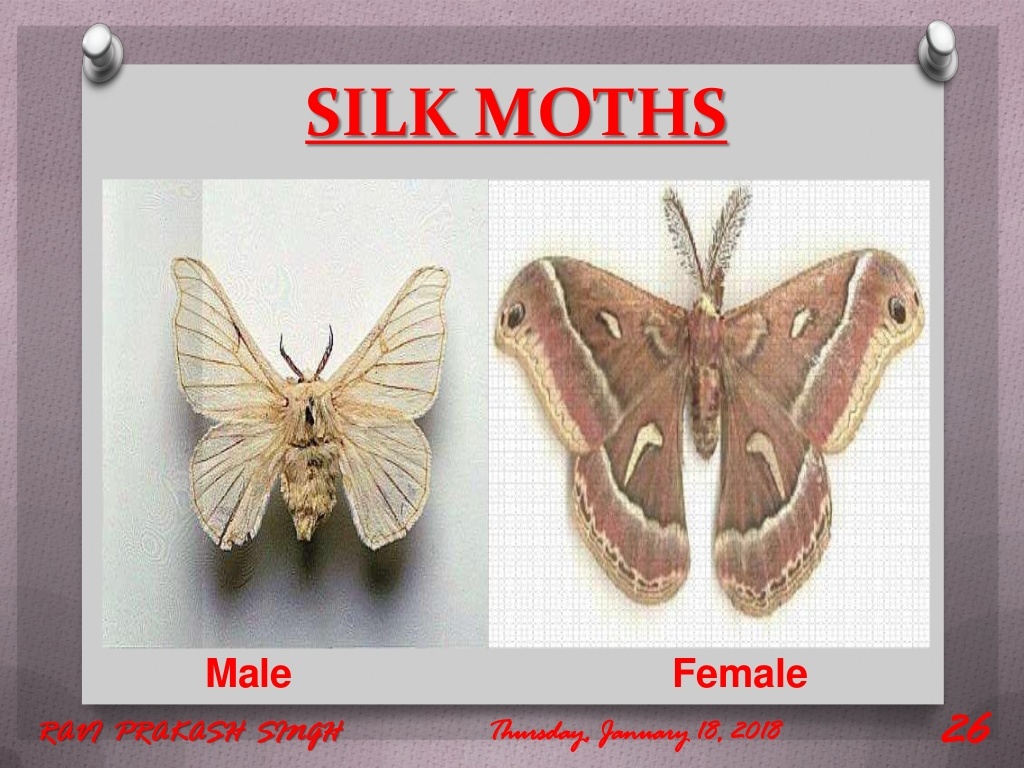 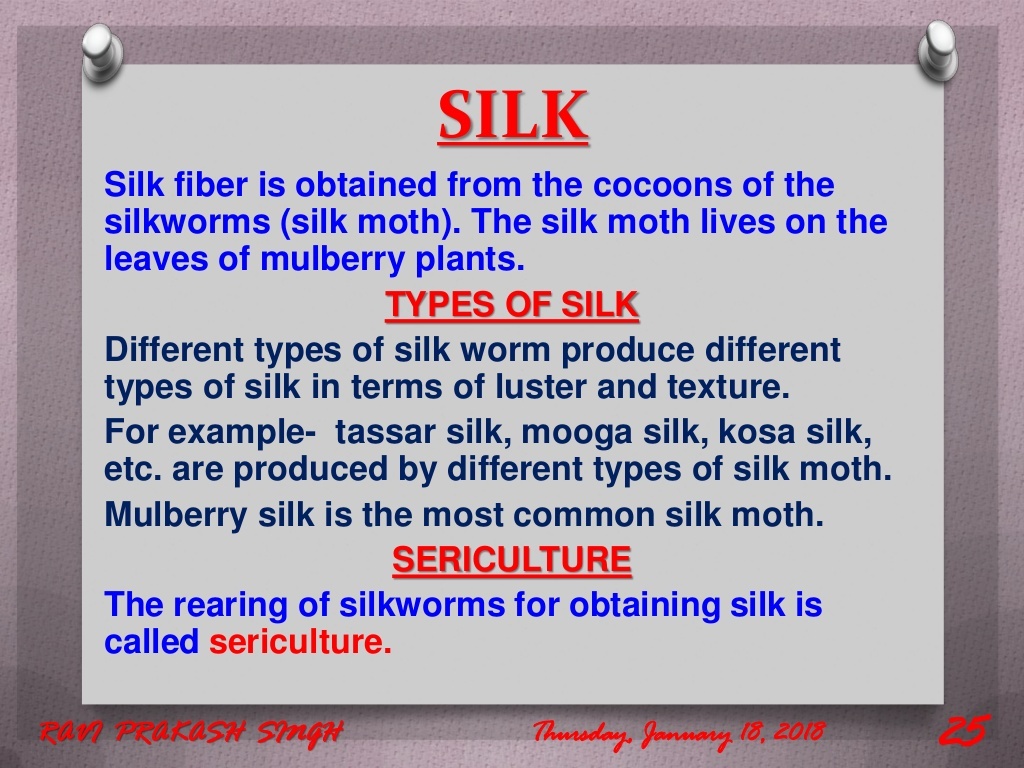 